The City School
North Nazimabad Boys Campus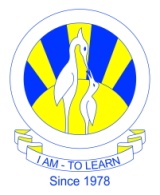 ECONOMICS GRADE 9Date: 10-11-18
Teacher: Arshi AqueelDo the Activity 3.5Revise the chapter Economic Systems